加納高校　オンライン学校説明会　へ参加する方法　マニュアル　３（Android/iOSのスマホ・タブレット版）加納高等学校＜重要＞家庭内Wi-FiがあればWi-Fiで接続してください。LTEはパケットを大量消費します。＜準備＞アプリのインストール（所要約２分）①-1　iPhone、iPadの場合は「App Store」をタップする。①-2　Androidスマホ・タブレットの場合は「Google Play」をタップする。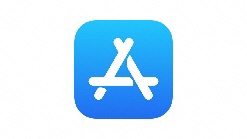 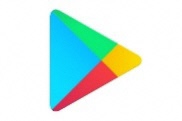 　　　　　　　　　　　　または②アプリ検索で「Cisco WebEx Meetings」を入力して検索してインストールをタップする。　　　　　　　　　　　　　　　　　　　　※無料で利用できます。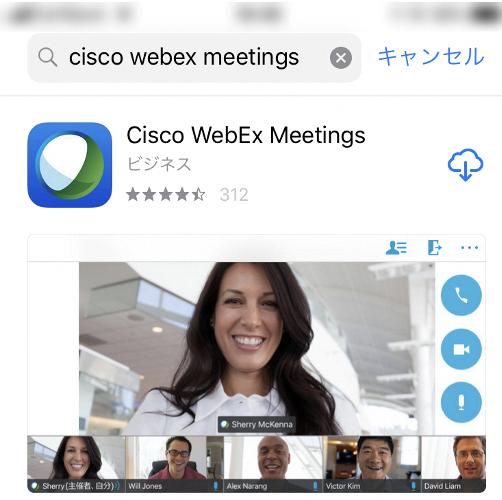 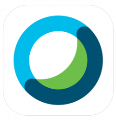 ＜参加する方法＞①「Webex Meet」アプリをタップして起動する。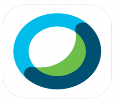 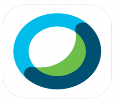 ②「参加」をタップし、次の画面で「ミーティング番号」の部分にミーティング番号（本マニュアルのＰ．３に記載）を入力し、さらに「名前」と「メールアドレス」を入力して「参加」をタップする。　　「名前」は「中学校名」を入力してください。　　　※参加人数を確認させていただきたいので、御協力ください。　　「メールアドレス」は個人のメールアドレスを入力してください。　　　※入力されたメールアドレスは学校側から特定することはできません。そのメールアドレス宛に学校からの連絡や迷惑メールなどが送られることはありませんのでご安心ください。③カメラとマイクのアイコンが赤く斜線が入っていること、音声接続が「インターネット通話」になっていることを確認し、「参加」をタップし、ミーティングパスワード（本マニュアルのＰ．３に記載）を入力して「ＯＫ」をタップする。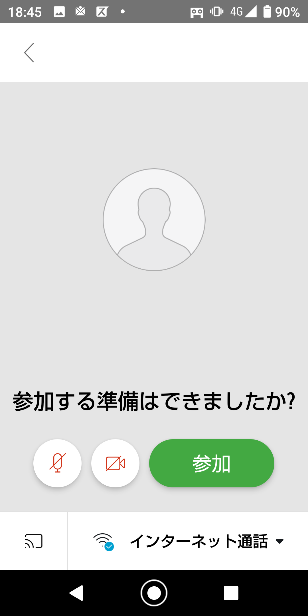 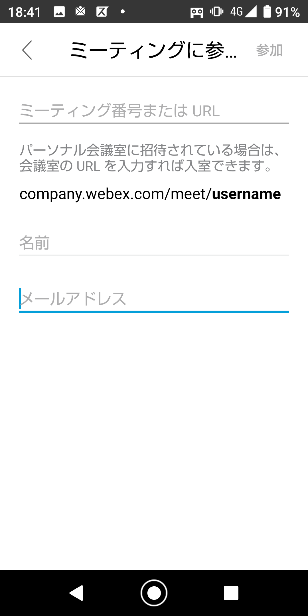 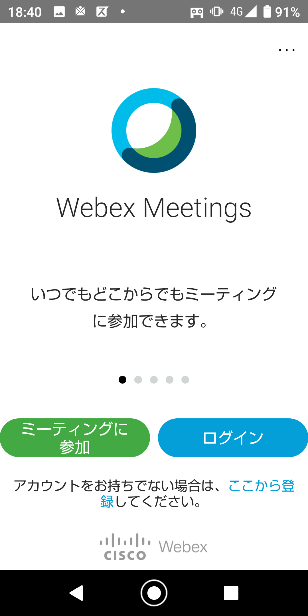 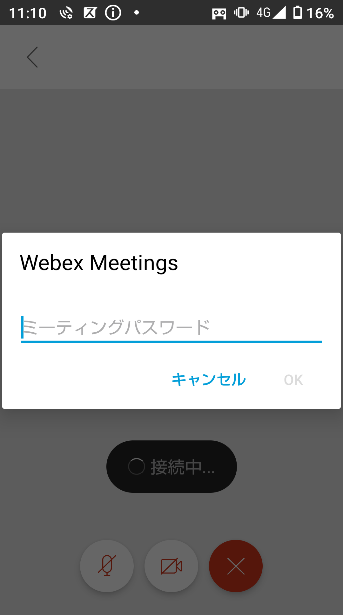 ④オンライン教室へ入り、説明会に参加する。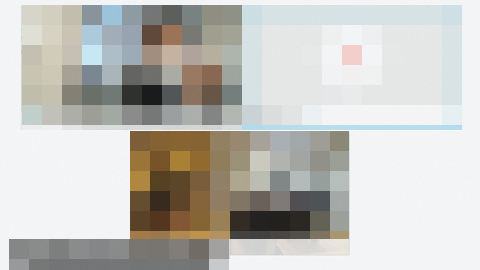 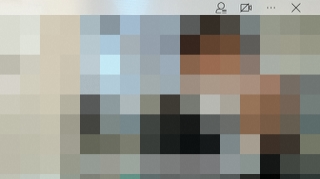 ⑤講座が終了し、終了するときは　　をクリックしたのち　「ミーティングから退出」をタップする。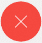 ※主催者が「ミーティングを終了」をした場合は自動的に終了します。■配信テスト　　　７月２０日（木）１５：３０～１６：３０　　　ミーティング番号　　各中学校に割り振ってあります。　　　パスワード　　　　　各中学校に知らせてあります。※アクセスが集中するとうまく視聴できないことがありますので、参加日時により確認のタイミングを割り振ります。なお、接続の確認ができましたら、退出ください。　７月２８日（金）　10：00～　の参加者は、１５：３０～　７月２８日（金）　13：00～　の参加者は、１５：４５～　７月３１日（月）　10：00～　の参加者は、１６：００～　７月３１日（月）　13：00～　の参加者は、１６：１５～■オンライン学校説明会　配信　　　各学校割当て日　７月○○日（○）　　　御校は　　　　：　　　　　から実施　　　　　　ミーティング番号　　　　　配信テストと同様　　　　　　　　　　パスワード　　　　配信テストと同様　　　視聴時間は、約４０分を予定しています。　　開始時間５分前には、ミーティングに参加し、待機してください。　　なお、当日の時間帯に視聴できない場合は、別日の同時間帯での視聴ができます。【配信スケジュール】　　　　　７月２８日（金）　10：00～　　　　　７月２８日（金）　13：00～　　７月３１日（月）　10：00～　　　　　７月３１日（月）　13：00～トラブルＱ＆ＡＱ　画面が途切れたり、音声が聞き取りにくい。画面がフリーズしてしまった。Ａ　御家庭のインターネット環境はどのような状況ですか。契約している回線が光回線でなかったり、Ｗｉｆｉ環境下で他の家族がインターネットを利用していたりしませんか。動画などの配信の際にはデータ量が多くなりますので、環境によってはうまく受信できないことがあります。　　Ｗｉｆｉ環境で視聴している時は、家庭内でオンラインゲームや他のオンライン配信の視聴など、インターネット回線の使用を控えていただくなど、できるだけ回線に負荷のかからない工夫をお願いします。Ｑ　配信画面や音声ではなく、関係のない人物の姿や音声が聞こえてくる。A　もともとオンライン会議を行うためのアプリです。参加者の誰かが、マイクやカメラをミュートにしないまま話したりすると、アプリが発言者として認識し、自動でマイクやカメラを切り替えます。参加時には、必ずマイク・カメラがミュートになっていることを確認してください。その場合は、ミュートに切り替えてください。Ｑ　ミーティングに参加できない。Ａ　御家庭のＷｉｆｉモデムにセキュリティはかかっていませんか。またAndroidのセキュリティソフトの設定はどうなっていますか。確認してみてください。Ｑ　ミーティング情報を入力しても、反応がない。Ａ　正しく　Cisco Webex Meetings　を起動していますか。Zoomでは視聴できません。マニュアルの確認をしてください。加納高校見学会（オンライン配信）に参加される保護者の皆様へ１　配信回線の安定した運用のため、事前に希望された方以外は視聴を御遠慮ください。２　Ｗｅｂ会議室への接続時は、マイクとカメラは必ずミュートしてください。　　・もともとＷｅｂ会議を行うためのアプリです。マイクやカメラがミュートされていないと、本校からの音声や画像が正しく配信できなくなることがあります。また逆に、御家庭の話し声や様子がすべての参加者に共有されることになりますので、御注意ください。　　・万一、マイクやカメラをオンのまま参加されている方がいらっしゃった場合、オンライン配　　　信の支障となるような行為があった場合は、強制的にＷｅｂ会議室から退室していただくこともありますので御了承ください。３　御家庭のＷｉｆｉ環境や、契約されている回線の通信容量や種類によっては、音声や画像の受信に支障をきたす場合がありますので御承知おきください。４　事前に配信テストを行います。それまでにアプリをインストールしておいてください。「オンライン学習支援」の際に起きたオンライン配信のトラブル例と対処方法をお示ししますのでご参照ください。ただし、解消困難なトラブル（Ｗｉｆｉ環境や、インターネット環境による）もあります。その場合は参加できなくなることもありますが、御理解ください。